ГЕОРГИ АЛЕКСИЕВ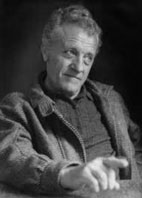 С МАГИЯТА НА СЕВЕРОПАДА	Пред нас е първата книга „Очите на жаждата" на Мартен Калеев. Един нов глас от магията на Северозапада. В книгата се усеща тръпката на онова Северозападно хоро, на което не всеки българин може да се хване и да издържи на лудостта. Хоро с духа на Михалаки Георгиев, Змейовете на Йордан Вълчев, чудаците на Радичков, на Георги Марковски, Николай Кирилов, на Владо Зарев и Виктор Пасков. Лудо хоро с духа на онези северозападни мъже и жени, за които всяко пътуване е преоткриване на света. От разказите на Мартен Калеев припуква ауспухът на онзи митичен автобус „Жар Птица" на Кутловския площад (Кутловица - най-старото име на Фердинанд, Михайловград, сега Монтана) и в него жените, прегърнали бохчите с влачена и бита на дарак вълна, замечтани в плетки и дантели за бъдещи понуди, кръщенки и сватби. И с една гордост в това далечно пътуване през Берковица за шарени паници сватбени, през Вършец, където неминуемо ще се качат къпани невести, после Враца със златните пръстени и мъниста и след онова голямо пъхтене от задъхания мотор на „Жир Птица" най-тържествено ще навлезат в последната спирка на радостта Бялата Слатина. Колко е българско, колко е свидно и гордо! Но в съвременните му разкази ще видим и света след „Жар Птица" - на хора, които са затънали до шия в стомасите си. Има и други, които хранят мечтите си с късчета месо от петата. Не слънцето, очите им осветяват света!...Надеждата е небе, което постоянно губим. И преоткриваме! Понякога с хвърчила от думи, които искат да ни обяснят на света. Защото всеки от нас е едно изречение!ГЕОРГИ АЛЕКСИЕВСЕТИВА ЗА МАГИЯ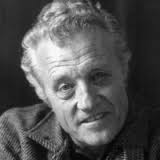 	/Рецензия за издаване на книгата с разкази и новели „Къща с изглед към Млечния път“ на Мартен Калеев, също разписана за печат, но така и не излязла на бял свят. По-късно част от разказите бяха включени в сборника „Очите на жаждата“, изд. Параболи, С. Георги Алексиев заедно с Анастас Стоянов, Никола Статков и Николай Захариев бяха на премиерата на първата ми издадена книга „Очите на жаждата“, която се състоя в КДК - Монтана. Те бяха и онези мои приятели-земляци, които подкрепиха моята кандидатура за прием в Съюза на българските писатели – София./	Още в първите ми срещи преди години с героите от разказите и новелите на Мартен Калеев усетих, че в литературната таблица на Северо-Западна България заема достойното си място творец. Не случайно споменавам Северозапада. Този край от Искъра до Тимок носи една магия, дошла с прабългарите, със славяните, оплодила въображението, за да се пръкнат големите български писатели: Димитър Маринов, Михалаки Георгиев, Йордан Вълчев, Радичков, Николай Кирилов, Виктор Пасков, Георги Марковски, Владимир Зарев, Анастас Стоянов, Иван Давидков, Данкин, Боян Ничев. 	Все автори с една друга поетика, която оплоди националната поезия, белетристиката, освежи изобразителното изкуство, театъра. И в тези няколко разказа и една новела, които са пред мен, Мартен потвърждава моето впечатление. 	Преди години, когато прочетох първите му работи, го оприличих на Исабела Алиенде. Не споменавам случайно тези неща, тъй-като авторите от Северозапада доказаха на света едно извисяване на българския магически реализъм, премериха сили с испанската, с южно-американската литератури, придадоха на героите си дълбоки философски размишления и същност. 	И ето, че в разказа на Калеев "Застраховка "живот", "…важното е - казва героят: - докато веднъж се завърти колелото…" Но това завъртане на колелото в бесните материални надпревари е свързано с цената на болното му дете, което бащата е застраховал тайно, знаещ, че детето му ще си отиде от този свят и сетне върху неговия гроб ще строи дворци. Колко съвременно звучи! Или драмата в разказа "Метармофоза" с Тони. Толкова странно е да дойде на този свят Човек и да си отиде така грозно, потискан и опозоряван от хората. 	И веднага в другия разказ: "Аманципация" пък срещаме човещината, равна с тази, от героите на Вазов, на Йовков, на Елин-Пелин. Но авторът със същински сетива за магия Калеев се усеща в новелата: "Един автобус...". Това наистина е един "Ноев ковчег", но не в потоп, а на колела. Събуждат се спомени за онези приказни в детското ми съзнание рейсове "Жар-Птица", които носеха лелки и тетки с бохчи, прежди, от Берковица, през Вършец и Враца до Бяла-Слатина, едно библейско пътешествие, което зачева, ражда, отглежда, вдига сватби, погребва. 	Тук Калеев ни е показал и вадене на зъби с клещи за подковаване на добитъка и как хората вадят и здравите си зъби, щом е кяр, да се нажабуркат от ракията на "зъболекаря". 	В този рейс е и свещеникът със сандъка за погребение. И коцкарите с госпожите-курортистки. И вечните прегради по пътя срещу болестта шап, около които прегради ще чуем какви ли не философии за живота. 	Човек се изпълва с гордост, когато Калеев се докосне и до природните красоти на Тодорини кукли, на Белите речки и Воденицата, край която се пени и река Ботуня: "... Дъхът на босилек, див джоджен и бабина душица се стелеше във въздуха като упойваща мрежа, вплиташе в себе си копнежа на избуяли треви и замайваше главата на момчето..." - из "Метармофоза". 	Или "…Винаги посрещаме онзи миг, когато денят се ражда полека в пазвите на тревите, под неуловимото докосване на падащата роса, тук в планината..." - из "Аманципация".С еднаква сила Калеев може да ни поднесе епичното красивото, драматичното. Й философски да осмисли светът. С нетърпение очакваме неговата книга.